Name: _______________________	Table #: _______ Period: ____________		Date: ___________3.0A NOTES – Intro to AnglesWatch the Youtube: https://www.youtube.com/watch?v=DGKwdHMiqCgBACK Watch the Youtube: https://www.youtube.com/watch?v=6RMN5Pf1fHU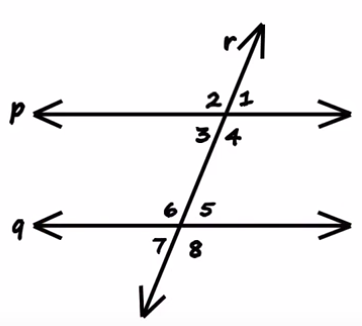 Parallel linesIntersection linesHow to write angle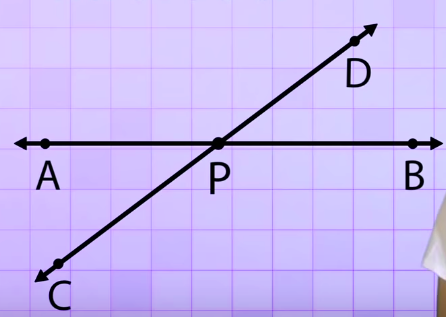 Perpendicular LinesRight Angle:Acute Angle:Obtuse Angle:Straight Angle:Complementary Angles: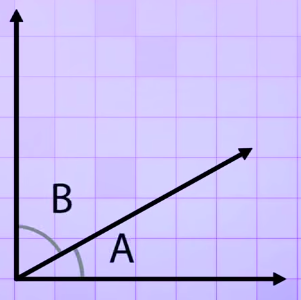 Supplementary Angles: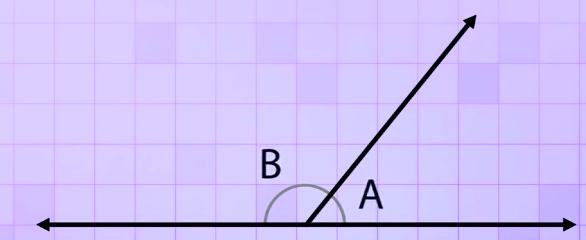 Corresponding AnglesAlternating Interior AnglesConsecutive Interior AnglesVertical Angles